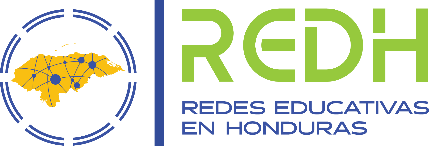 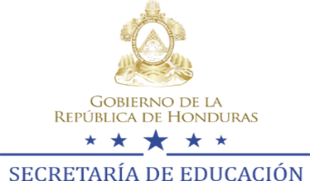 Perfil de Proyecto Específico de REDH(Documento actualizado de febrero 2020. El documento se sube a SIARED.)Nombre de la Red Educativa:                                           Municipio de la Red Educativa: Nombre del Centro Integrado o Sede del proyecto:                                Numero de Centros Integrados:Lugar y Fecha de Elaboración                    Periodo de ejecuciónPoblación beneficiadaDatos del/la responsable del desarrollo del Proyecto Especifico:*Se recomienda las firmas en los Proyectos Específicos con apoyo de los Gobiernos Locales Equipo de apoyo al desarrollo del proyecto:Responsable del Proyecto Específico:   __Yolanda Madrid Torres________                                 __07 de agosto de 2020______Nombre 	Fecha de EntregaEntregada al Director/a Municipal (con subida a SIARED):________________________________                        _________________________Nombre	Fecha de EntregaNOMBRE DEL PROYECTO ESPECÍFICO (PE)Comunicándonos con nuestra familia PROBLEMA QUE RESUELVE EL PROYECTO ESPECÍFICOSeleccionar del listado de problemas identificado en el PER. Mejorar la comunicación y la convivencia en las familias y por ende en la comunidadDimensión del Proyecto Educativo de la redComunitaria El proyecto apunta a uno o varios de los siguientes indicadores (Tachar lo que corresponde):INDICADORES EDUCATIVOS	Rendimiento Español  	Rendimiento Matemáticas 	Aprendizaje de lenguasX	Deserción /Repitencia/ Ausentismo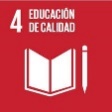 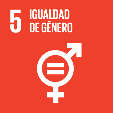 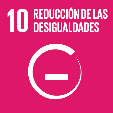 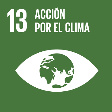 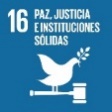 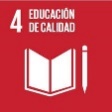 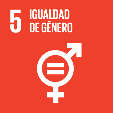 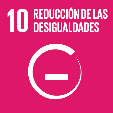 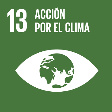 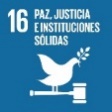 X	Cobertura Pré-basica X	Cobertura Básica hasta 3°ciclo 	Cobertura Media _______________________________________INDICADORES SOCIALESX	Equidad de género  X	Derechos de niñez y participaciónX         Prevención de violencia y cultura de paz X	InclusiónX         Interculturalidad y diversidad 	Migración 	Medio ambiente          Alimentación y salud  	Transparencia	TIC y digitalización	Otro_______________________ Solo aplica a los Proyectos Específicos que se ejecutan en colaboración con los Gobiernos Locales. Solo aplica a los Proyectos Específicos que se ejecutan en colaboración con los Gobiernos Locales. Vinculación con Plan de Desarrollo Comunitario Vinculación con Plan de Desarrollo Municipal Asignación presupuestaria en el plan municipalDATOS GENERALESUNIDOS POR LA EDUCACION INTIBUCA11JOSE TRINIDAD REYES 7 de agosto del 20202020- 2021750 beneficiados JUSTIFICACIÓNCon el siguiente proyecto “Comunicándonos con nuestra familia” se pretende fortalecer el intercambio de las experiencias de diferentes situaciones relacionadas con la relación niños, niñas y jóvenes. Surge como una necesidad de fortalecer la comunicación activa de los padres y la convivencia entre escuela y comunidad para enriquecer las relaciones entre los actores, enfocar y resolver la problemática existente entre ambas (escuela, comunidad).¿Quién está involucrado en la planificación y ejecución del proyecto? ¿Participan alumnos y alumnas, o padres y madres, en la preparación y en qué rol?Con este proyecto “Comunicándonos con nuestra familia” Establecer vínculos de unidad y respeto en la escuela, familia y comunidad, ejecutar diferentes actividades de reflexión e intercambio de experiencias en la formación integral de los educandos, haciendo uso de la metodología” Miles de manos” ¿Quién está involucrado en la planificación y ejecución del proyecto?Autoridades Educativos, consejo de docentes, alumnos, padres y madres de familia ¿Participan alumnos y alumnas, o padres y madres, en la preparación y en qué rol?Padres, madres  y alumnos participan como miembros activos en las estructuras organizadas DESCRIPCIÓN GENERAL DEL PROYECTO2.2. OBJETIVOS DEL PROYECTO EN LA REDObjetivo General:Plantee el objetivo del proyecto relacionado al problema/desafío identificado.Formar padres, tutores y encargados consientes de la necesidad e importancia de la educación de sus hijos e hijas desde el ingreso permanencia y culminación de su educación básica Objetivos Específicos: Hacen referencia a la estrategia que se utilizara en temas concretos.-Contribuir a la formación y actualización de los padres y madres para fortalecer el papel de la familia y el sano desarrollo de sus hijos e hijas.-Fortalecer la participación activa de padres, madres, tutores y encargados en el quehacer educativo a través de la implementación de la escuela para padres en los centros integrados Metas: Las metas se describen de forma numérica y se obtienen de los objetivos.Ejecutar en los siete centros que conforman la red educativa Unidos por la Educación el proyecto“Comunicándonos con nuestra familia”En todo PE se debe tomar en cuenta cuáles son los posibles riesgos por encontrarse en el camino al momento de la ejecución del PE. La identificación de estos permitirá tener prevención o soluciones factibles. Después de describir los factores de riesgo es necesario formular cómo se va a garantizar la sostenibilidad de proyecto. Oriéntense en esas preguntas: ¿Qué factores de riesgos identificamos que ponen en peligro el éxito del PE? -Escasa asistencia de los padres y madres a las reuniones programadas -Bajo grado de escolaridad de padres y madres de familia -Situaciones climatológicas-Falta de recursos económicos -Largas distancias de los hogares al centro educativo -Multiplicidad de funciones en el hogar-Hogares desintegrados¿Cómo se puede asegurar la sostenibilidad del proyecto? Consensuar con los padres y madres de familia el día y la hora en que se desarrollaran las reunionesEnviar convocatoria de reuniones con anticipación Implementación de círculos de estudio Coordinar un plan de contingencia con instituciones afines Gestionar con organismos locales fondos para la movilización de padres de familiaEstablecer compromisos Organizar el tiempo disponible para que asistan a las diferentes actividadesAdquirir su responsabilidad como padre y madre de familia3. FACTORES DE RIESGO y SOSTENIBILIDAD4. SEGUIMIENTO Y MONITOREOPreguntas orientadoras para describir el monitoreo ¿Cada cuánto se realizará el monitoreo del PE? ¿Cómo lo haremos? ¿Quiénes harán el monitoreo?Se realizará mensualmente, a través de reuniones y controles de asistencia, directores y docentes de los centros educativos.¿Cuándo hacemos un seguimiento intermedio para verificar que avances tenemos? Cada cinco meses ¿Qué documentos necesitamos para evidenciar la ejecución?Plan de proyecto, listados de asistencia, cronograma, fotografías ¿Quién escribe el informe?La secretaria y la pro secretaria de la red¿Quién sube las evidencias a SIARED? (Fotos de actividades claves con explicación, listado de asistencia)Francis Rene Gómez García ¿Cuándo hacemos una evaluación final para verificar las metas? A finales del mes de octubre CRONOGRAMA DE ACCIONES DEL PROYECTO Y EQUIPO DE TRABAJO Para conocer las acciones y sus fechas se necesita el cronograma de actividades, el cual va de la mano con el monitoreo. Preguntas orientadoras: ¿Cuándo realizamos cada una de las actividades que hemos planificado para ejecutar nuestro PE? ¿Qué recursos necesitamos para cumplir esa actividad? ¿Quién será el responsable de que esa actividad se cumpla?Para conocer las acciones y sus fechas se necesita el cronograma de actividades, el cual va de la mano con el monitoreo. Preguntas orientadoras: ¿Cuándo realizamos cada una de las actividades que hemos planificado para ejecutar nuestro PE? ¿Qué recursos necesitamos para cumplir esa actividad? ¿Quién será el responsable de que esa actividad se cumpla?Para conocer las acciones y sus fechas se necesita el cronograma de actividades, el cual va de la mano con el monitoreo. Preguntas orientadoras: ¿Cuándo realizamos cada una de las actividades que hemos planificado para ejecutar nuestro PE? ¿Qué recursos necesitamos para cumplir esa actividad? ¿Quién será el responsable de que esa actividad se cumpla?Para conocer las acciones y sus fechas se necesita el cronograma de actividades, el cual va de la mano con el monitoreo. Preguntas orientadoras: ¿Cuándo realizamos cada una de las actividades que hemos planificado para ejecutar nuestro PE? ¿Qué recursos necesitamos para cumplir esa actividad? ¿Quién será el responsable de que esa actividad se cumpla?Para conocer las acciones y sus fechas se necesita el cronograma de actividades, el cual va de la mano con el monitoreo. Preguntas orientadoras: ¿Cuándo realizamos cada una de las actividades que hemos planificado para ejecutar nuestro PE? ¿Qué recursos necesitamos para cumplir esa actividad? ¿Quién será el responsable de que esa actividad se cumpla?Para conocer las acciones y sus fechas se necesita el cronograma de actividades, el cual va de la mano con el monitoreo. Preguntas orientadoras: ¿Cuándo realizamos cada una de las actividades que hemos planificado para ejecutar nuestro PE? ¿Qué recursos necesitamos para cumplir esa actividad? ¿Quién será el responsable de que esa actividad se cumpla?Para conocer las acciones y sus fechas se necesita el cronograma de actividades, el cual va de la mano con el monitoreo. Preguntas orientadoras: ¿Cuándo realizamos cada una de las actividades que hemos planificado para ejecutar nuestro PE? ¿Qué recursos necesitamos para cumplir esa actividad? ¿Quién será el responsable de que esa actividad se cumpla?Para conocer las acciones y sus fechas se necesita el cronograma de actividades, el cual va de la mano con el monitoreo. Preguntas orientadoras: ¿Cuándo realizamos cada una de las actividades que hemos planificado para ejecutar nuestro PE? ¿Qué recursos necesitamos para cumplir esa actividad? ¿Quién será el responsable de que esa actividad se cumpla?Para conocer las acciones y sus fechas se necesita el cronograma de actividades, el cual va de la mano con el monitoreo. Preguntas orientadoras: ¿Cuándo realizamos cada una de las actividades que hemos planificado para ejecutar nuestro PE? ¿Qué recursos necesitamos para cumplir esa actividad? ¿Quién será el responsable de que esa actividad se cumpla?Para conocer las acciones y sus fechas se necesita el cronograma de actividades, el cual va de la mano con el monitoreo. Preguntas orientadoras: ¿Cuándo realizamos cada una de las actividades que hemos planificado para ejecutar nuestro PE? ¿Qué recursos necesitamos para cumplir esa actividad? ¿Quién será el responsable de que esa actividad se cumpla?Para conocer las acciones y sus fechas se necesita el cronograma de actividades, el cual va de la mano con el monitoreo. Preguntas orientadoras: ¿Cuándo realizamos cada una de las actividades que hemos planificado para ejecutar nuestro PE? ¿Qué recursos necesitamos para cumplir esa actividad? ¿Quién será el responsable de que esa actividad se cumpla?Para conocer las acciones y sus fechas se necesita el cronograma de actividades, el cual va de la mano con el monitoreo. Preguntas orientadoras: ¿Cuándo realizamos cada una de las actividades que hemos planificado para ejecutar nuestro PE? ¿Qué recursos necesitamos para cumplir esa actividad? ¿Quién será el responsable de que esa actividad se cumpla?Para conocer las acciones y sus fechas se necesita el cronograma de actividades, el cual va de la mano con el monitoreo. Preguntas orientadoras: ¿Cuándo realizamos cada una de las actividades que hemos planificado para ejecutar nuestro PE? ¿Qué recursos necesitamos para cumplir esa actividad? ¿Quién será el responsable de que esa actividad se cumpla?Para conocer las acciones y sus fechas se necesita el cronograma de actividades, el cual va de la mano con el monitoreo. Preguntas orientadoras: ¿Cuándo realizamos cada una de las actividades que hemos planificado para ejecutar nuestro PE? ¿Qué recursos necesitamos para cumplir esa actividad? ¿Quién será el responsable de que esa actividad se cumpla?Para conocer las acciones y sus fechas se necesita el cronograma de actividades, el cual va de la mano con el monitoreo. Preguntas orientadoras: ¿Cuándo realizamos cada una de las actividades que hemos planificado para ejecutar nuestro PE? ¿Qué recursos necesitamos para cumplir esa actividad? ¿Quién será el responsable de que esa actividad se cumpla?Para conocer las acciones y sus fechas se necesita el cronograma de actividades, el cual va de la mano con el monitoreo. Preguntas orientadoras: ¿Cuándo realizamos cada una de las actividades que hemos planificado para ejecutar nuestro PE? ¿Qué recursos necesitamos para cumplir esa actividad? ¿Quién será el responsable de que esa actividad se cumpla?No.ACCIONRECURSORESPONSABLEEFMAMJJASOND1Socialización de formatos y organización de equipos para la elaboración del perfil del proyecto específico en la dimensión asignadaGoogle meetDirector de Red Esdras Obed García X2Elaboración del perfil del proyecto especifico Reunión presencial Equipo # 2C.E. Miguel Paz Barahona C.E.P. Jenaro Sánchez MezaC.E. Mi Patria Honduras X3Validación y autorización del perfil de proyecto especificoReunión de Red Director de Red Esdras Obed García X4Subir a la plataforma el proyecto especificoPlataforma SIAREDFrancis Rene Gómez GarcíaX5Impresión de los proyectos Impresora Directiva de REDXNombreCentro No TelefónicoCorreo ElectrónicoFirma* Esdras Obed García José Trinidad Reyes 97632166Redunidosple2020@gmail.com          NombreCentro o InstituciónCargo (docentes, directores/as de centro o de la red, representantes de APF o GE, técnicos municipales, miembros del COMDE, CED o de la comunidad)FirmaYolanda Madrid Torres C.E Miguel Paz Barahona Directora Mirna Eliza Aguilar AmayaC.E Mi Patria HondurasDirectoraZonia Argentina García C.E Ángel Bárcenas Directora Cecilia Nazaret MelgarC.E Nueva Generación Directora Esdras Obed García C.E José Trinidad Reyes Director María Aurora Ruiz EucedaC.E.P.B Jenaro Sánchez MezaDirectora Leyda Nubia DomínguezC.E.P.B Nueva Generación DirectoraSe recomienda que en la elaboración y ejecución de los Proyectos Específicos participan técnicos/as municipales, los integrantes del COMDE y del CED. Se recomienda que en la elaboración y ejecución de los Proyectos Específicos participan técnicos/as municipales, los integrantes del COMDE y del CED. Se recomienda que en la elaboración y ejecución de los Proyectos Específicos participan técnicos/as municipales, los integrantes del COMDE y del CED. Se recomienda que en la elaboración y ejecución de los Proyectos Específicos participan técnicos/as municipales, los integrantes del COMDE y del CED. PRESUPUESTOTodo PE debe contar con un presupuesto, esta es la base que determinará el costo del mismo. Además, se recomienda detallarlo muy bien cuando se busca gestionar fondos ante una organización. También es importante saber que gestionar fondos no solo se basa en apoyo monetario sino también en materiales, bienes o servicios.Todo PE debe contar con un presupuesto, esta es la base que determinará el costo del mismo. Además, se recomienda detallarlo muy bien cuando se busca gestionar fondos ante una organización. También es importante saber que gestionar fondos no solo se basa en apoyo monetario sino también en materiales, bienes o servicios.Todo PE debe contar con un presupuesto, esta es la base que determinará el costo del mismo. Además, se recomienda detallarlo muy bien cuando se busca gestionar fondos ante una organización. También es importante saber que gestionar fondos no solo se basa en apoyo monetario sino también en materiales, bienes o servicios.Todo PE debe contar con un presupuesto, esta es la base que determinará el costo del mismo. Además, se recomienda detallarlo muy bien cuando se busca gestionar fondos ante una organización. También es importante saber que gestionar fondos no solo se basa en apoyo monetario sino también en materiales, bienes o servicios.Todo PE debe contar con un presupuesto, esta es la base que determinará el costo del mismo. Además, se recomienda detallarlo muy bien cuando se busca gestionar fondos ante una organización. También es importante saber que gestionar fondos no solo se basa en apoyo monetario sino también en materiales, bienes o servicios.N. DE ACTIVIDADARTICULO/DESCRIPCIÓN DEL GASTOCOSTOSCOSTOSAPOYO (financiero y técnico)N. DE ACTIVIDADARTICULO/DESCRIPCIÓN DEL GASTOUNITARIOTOTALOrganización que aporta (p.ej. fondos propios, Gobierno Local, ONG, comunidad, empresa privada etc.1Material didáctico Papel oficio Cartulina Marcadores Maskintape 10020022040 1,0002,0002,200  4002Alquiler de data show 2 horas por centro      500 X hora 10,0003Impresiones         100010,0004Meriendas             3010,000Sb- total35,600Total 35,600